Краткосрочный план урокаРусской литературыРаздел: Сатира и юмор.Тема: Новый тип персонажа в рассказе В.Шукшина «Чудик»Урок №1Тема:Раздел: Сатира и юмор.Тема: Новый тип персонажа в рассказе В.Шукшина «Чудик»Урок №1Тема:Раздел: Сатира и юмор.Тема: Новый тип персонажа в рассказе В.Шукшина «Чудик»Урок №1Тема:Раздел: Сатира и юмор.Тема: Новый тип персонажа в рассказе В.Шукшина «Чудик»Урок №1Тема:Раздел: Сатира и юмор.Тема: Новый тип персонажа в рассказе В.Шукшина «Чудик»Урок №1Тема:Школа: ГУ «Средняя общеобразовательная школа №13 г.Павлодара» Школа: ГУ «Средняя общеобразовательная школа №13 г.Павлодара» Школа: ГУ «Средняя общеобразовательная школа №13 г.Павлодара» Школа: ГУ «Средняя общеобразовательная школа №13 г.Павлодара» Дата:Дата:Дата:Дата:Дата:Ф.И.О. учителя: Бойченко С.А.Ф.И.О. учителя: Бойченко С.А.Ф.И.О. учителя: Бойченко С.А.Ф.И.О. учителя: Бойченко С.А.КЛАСС: 8КЛАСС: 8КЛАСС: 8КЛАСС: 8КЛАСС: 8Количество присутствующих: Количество присутствующих: Количество отсутствующих:Количество отсутствующих:Цели обучения, которые необходимо достичь на данном урокеЦели обучения, которые необходимо достичь на данном урокеЦели обучения, которые необходимо достичь на данном уроке8ПО6 давать аргументированный ответ на проблемный вопрос, используя цитаты8АИ6 анализировать систему образов, структуру  произведения и оформлять своё представление с помощью различных способов свёртывания информации (схемы, таблицы, диаграммы)8ПО6 давать аргументированный ответ на проблемный вопрос, используя цитаты8АИ6 анализировать систему образов, структуру  произведения и оформлять своё представление с помощью различных способов свёртывания информации (схемы, таблицы, диаграммы)8ПО6 давать аргументированный ответ на проблемный вопрос, используя цитаты8АИ6 анализировать систему образов, структуру  произведения и оформлять своё представление с помощью различных способов свёртывания информации (схемы, таблицы, диаграммы)8ПО6 давать аргументированный ответ на проблемный вопрос, используя цитаты8АИ6 анализировать систему образов, структуру  произведения и оформлять своё представление с помощью различных способов свёртывания информации (схемы, таблицы, диаграммы)8ПО6 давать аргументированный ответ на проблемный вопрос, используя цитаты8АИ6 анализировать систему образов, структуру  произведения и оформлять своё представление с помощью различных способов свёртывания информации (схемы, таблицы, диаграммы)8ПО6 давать аргументированный ответ на проблемный вопрос, используя цитаты8АИ6 анализировать систему образов, структуру  произведения и оформлять своё представление с помощью различных способов свёртывания информации (схемы, таблицы, диаграммы)Цели урокаЦели урокаЦели урокаВсе учащиеся смогут:Все учащиеся смогут:Все учащиеся смогут:Все учащиеся смогут:Все учащиеся смогут:Все учащиеся смогут:Цели урокаЦели урокаЦели урокапонимать содержание и определять основную мысль произведения при поддержке учителяхарактеризовать героев рассказа, используя цитаты из текстапонимать содержание и определять основную мысль произведения при поддержке учителяхарактеризовать героев рассказа, используя цитаты из текстапонимать содержание и определять основную мысль произведения при поддержке учителяхарактеризовать героев рассказа, используя цитаты из текстапонимать содержание и определять основную мысль произведения при поддержке учителяхарактеризовать героев рассказа, используя цитаты из текстапонимать содержание и определять основную мысль произведения при поддержке учителяхарактеризовать героев рассказа, используя цитаты из текстапонимать содержание и определять основную мысль произведения при поддержке учителяхарактеризовать героев рассказа, используя цитаты из текстаЦели урокаЦели урокаЦели урокаБольшинство учащихся смогут:Большинство учащихся смогут:Большинство учащихся смогут:Большинство учащихся смогут:Большинство учащихся смогут:Большинство учащихся смогут:Цели урокаЦели урокаЦели урокаанализировать систему образов, структуру  произведения и оформлять своё представление с помощью различных способов свёртывания информациианализировать систему образов, структуру  произведения и оформлять своё представление с помощью различных способов свёртывания информациианализировать систему образов, структуру  произведения и оформлять своё представление с помощью различных способов свёртывания информациианализировать систему образов, структуру  произведения и оформлять своё представление с помощью различных способов свёртывания информациианализировать систему образов, структуру  произведения и оформлять своё представление с помощью различных способов свёртывания информациианализировать систему образов, структуру  произведения и оформлять своё представление с помощью различных способов свёртывания информацииЦели урокаЦели урокаЦели урокаНекоторые учащиеся смогут:Некоторые учащиеся смогут:Некоторые учащиеся смогут:Некоторые учащиеся смогут:Некоторые учащиеся смогут:Некоторые учащиеся смогут:Цели урокаЦели урокаЦели урокаоценивать поступки и поведение героев произведения, высказывая свою точку зрениядавать аргументированный ответ на проблемный вопросоценивать поступки и поведение героев произведения, высказывая свою точку зрениядавать аргументированный ответ на проблемный вопросоценивать поступки и поведение героев произведения, высказывая свою точку зрениядавать аргументированный ответ на проблемный вопросоценивать поступки и поведение героев произведения, высказывая свою точку зрениядавать аргументированный ответ на проблемный вопросоценивать поступки и поведение героев произведения, высказывая свою точку зрениядавать аргументированный ответ на проблемный вопросоценивать поступки и поведение героев произведения, высказывая свою точку зрениядавать аргументированный ответ на проблемный вопросЯзыковая цельЯзыковая цельЯзыковая цельУчащиеся могут:  -сравнивать характеристики героев рассказа;-оценивать поступки героев;-выбирать цитаты из текста;-аргументировать свою точку зренияУчащиеся могут:  -сравнивать характеристики героев рассказа;-оценивать поступки героев;-выбирать цитаты из текста;-аргументировать свою точку зренияУчащиеся могут:  -сравнивать характеристики героев рассказа;-оценивать поступки героев;-выбирать цитаты из текста;-аргументировать свою точку зренияУчащиеся могут:  -сравнивать характеристики героев рассказа;-оценивать поступки героев;-выбирать цитаты из текста;-аргументировать свою точку зренияУчащиеся могут:  -сравнивать характеристики героев рассказа;-оценивать поступки героев;-выбирать цитаты из текста;-аргументировать свою точку зренияУчащиеся могут:  -сравнивать характеристики героев рассказа;-оценивать поступки героев;-выбирать цитаты из текста;-аргументировать свою точку зренияЯзыковая цельЯзыковая цельЯзыковая цельКлючевые слова и фразы:Ключевые слова и фразы:Ключевые слова и фразы:Ключевые слова и фразы:Ключевые слова и фразы:Ключевые слова и фразы:Языковая цельЯзыковая цельЯзыковая цель Рассказ, типология рассказов по В. Шукшину (рассказ-судьба, рассказ-характер, рассказ-исповедь, рассказ - анекдот),  композиция, сюжет, характеристика героев, новый тип персонажа, нравственность, честность, добродушие, непонимание, осуждение. Рассказ, типология рассказов по В. Шукшину (рассказ-судьба, рассказ-характер, рассказ-исповедь, рассказ - анекдот),  композиция, сюжет, характеристика героев, новый тип персонажа, нравственность, честность, добродушие, непонимание, осуждение. Рассказ, типология рассказов по В. Шукшину (рассказ-судьба, рассказ-характер, рассказ-исповедь, рассказ - анекдот),  композиция, сюжет, характеристика героев, новый тип персонажа, нравственность, честность, добродушие, непонимание, осуждение. Рассказ, типология рассказов по В. Шукшину (рассказ-судьба, рассказ-характер, рассказ-исповедь, рассказ - анекдот),  композиция, сюжет, характеристика героев, новый тип персонажа, нравственность, честность, добродушие, непонимание, осуждение. Рассказ, типология рассказов по В. Шукшину (рассказ-судьба, рассказ-характер, рассказ-исповедь, рассказ - анекдот),  композиция, сюжет, характеристика героев, новый тип персонажа, нравственность, честность, добродушие, непонимание, осуждение. Рассказ, типология рассказов по В. Шукшину (рассказ-судьба, рассказ-характер, рассказ-исповедь, рассказ - анекдот),  композиция, сюжет, характеристика героев, новый тип персонажа, нравственность, честность, добродушие, непонимание, осуждение.Языковая цельЯзыковая цельЯзыковая цельПолезные фразы для диалога/письма: Discuss the chart that is created. Which is the most popular fruit choice? How do we know?Has every learner’s choice been recorded? How can we check?Ask learners if they can think of other questions that we might have investigated. If ideas are not forthcoming, ‘lead’ the discussion by suggesting – what else could we have put in the basket? What other things could we try, to see if people have favourites? What other questions could we have asked about our fruit basket?Take ideas and ask – What do you think the result might be? What would the pictogram look like?Полезные фразы для диалога/письма: Discuss the chart that is created. Which is the most popular fruit choice? How do we know?Has every learner’s choice been recorded? How can we check?Ask learners if they can think of other questions that we might have investigated. If ideas are not forthcoming, ‘lead’ the discussion by suggesting – what else could we have put in the basket? What other things could we try, to see if people have favourites? What other questions could we have asked about our fruit basket?Take ideas and ask – What do you think the result might be? What would the pictogram look like?Полезные фразы для диалога/письма: Discuss the chart that is created. Which is the most popular fruit choice? How do we know?Has every learner’s choice been recorded? How can we check?Ask learners if they can think of other questions that we might have investigated. If ideas are not forthcoming, ‘lead’ the discussion by suggesting – what else could we have put in the basket? What other things could we try, to see if people have favourites? What other questions could we have asked about our fruit basket?Take ideas and ask – What do you think the result might be? What would the pictogram look like?Полезные фразы для диалога/письма: Discuss the chart that is created. Which is the most popular fruit choice? How do we know?Has every learner’s choice been recorded? How can we check?Ask learners if they can think of other questions that we might have investigated. If ideas are not forthcoming, ‘lead’ the discussion by suggesting – what else could we have put in the basket? What other things could we try, to see if people have favourites? What other questions could we have asked about our fruit basket?Take ideas and ask – What do you think the result might be? What would the pictogram look like?Полезные фразы для диалога/письма: Discuss the chart that is created. Which is the most popular fruit choice? How do we know?Has every learner’s choice been recorded? How can we check?Ask learners if they can think of other questions that we might have investigated. If ideas are not forthcoming, ‘lead’ the discussion by suggesting – what else could we have put in the basket? What other things could we try, to see if people have favourites? What other questions could we have asked about our fruit basket?Take ideas and ask – What do you think the result might be? What would the pictogram look like?Полезные фразы для диалога/письма: Discuss the chart that is created. Which is the most popular fruit choice? How do we know?Has every learner’s choice been recorded? How can we check?Ask learners if they can think of other questions that we might have investigated. If ideas are not forthcoming, ‘lead’ the discussion by suggesting – what else could we have put in the basket? What other things could we try, to see if people have favourites? What other questions could we have asked about our fruit basket?Take ideas and ask – What do you think the result might be? What would the pictogram look like?Языковая цельЯзыковая цельЯзыковая цельВопросы для обсуждения:Вопросы для обсуждения:Вопросы для обсуждения:Вопросы для обсуждения:Вопросы для обсуждения:Вопросы для обсуждения:Языковая цельЯзыковая цельЯзыковая цель- Почему автор называет своего героя не чудак, чудной, а именно чудик?- Почему герой  не имеет имени?- Что вы чувствовали, что представляли, когда отвечали на вопросы от лица персонажа?- Почему автор называет своего героя не чудак, чудной, а именно чудик?- Почему герой  не имеет имени?- Что вы чувствовали, что представляли, когда отвечали на вопросы от лица персонажа?- Почему автор называет своего героя не чудак, чудной, а именно чудик?- Почему герой  не имеет имени?- Что вы чувствовали, что представляли, когда отвечали на вопросы от лица персонажа?- Почему автор называет своего героя не чудак, чудной, а именно чудик?- Почему герой  не имеет имени?- Что вы чувствовали, что представляли, когда отвечали на вопросы от лица персонажа?- Почему автор называет своего героя не чудак, чудной, а именно чудик?- Почему герой  не имеет имени?- Что вы чувствовали, что представляли, когда отвечали на вопросы от лица персонажа?- Почему автор называет своего героя не чудак, чудной, а именно чудик?- Почему герой  не имеет имени?- Что вы чувствовали, что представляли, когда отвечали на вопросы от лица персонажа?Языковая цельЯзыковая цельЯзыковая цельМожете ли вы сказать, почему…?Можете ли вы сказать, почему…?Можете ли вы сказать, почему…?Можете ли вы сказать, почему…?Можете ли вы сказать, почему…?Можете ли вы сказать, почему…?Языковая цельЯзыковая цельЯзыковая цельПочему  современному обществу нужны чудики?"Почему  современному обществу нужны чудики?"Почему  современному обществу нужны чудики?"Почему  современному обществу нужны чудики?"Почему  современному обществу нужны чудики?"Почему  современному обществу нужны чудики?"Языковая цельЯзыковая цельЯзыковая цельПисьменные подсказки:Письменные подсказки:Письменные подсказки:Письменные подсказки:Письменные подсказки:Письменные подсказки:Языковая цельЯзыковая цельЯзыковая цельПо – моему…, я считаю, во-первых…, во-вторых, таким образом…По – моему…, я считаю, во-первых…, во-вторых, таким образом…По – моему…, я считаю, во-первых…, во-вторых, таким образом…По – моему…, я считаю, во-первых…, во-вторых, таким образом…По – моему…, я считаю, во-первых…, во-вторых, таким образом…По – моему…, я считаю, во-первых…, во-вторых, таким образом…Ожидаемый результатОжидаемый результатОжидаемый результат- даёт аргументированный ответ на проблемный вопрос, используя цитаты;- анализирует систему образов, структуру  произведения;-оформляет своё представление с помощью различных способов свёртывания информации (схемы, таблицы, диаграммы)- даёт аргументированный ответ на проблемный вопрос, используя цитаты;- анализирует систему образов, структуру  произведения;-оформляет своё представление с помощью различных способов свёртывания информации (схемы, таблицы, диаграммы)- даёт аргументированный ответ на проблемный вопрос, используя цитаты;- анализирует систему образов, структуру  произведения;-оформляет своё представление с помощью различных способов свёртывания информации (схемы, таблицы, диаграммы)- даёт аргументированный ответ на проблемный вопрос, используя цитаты;- анализирует систему образов, структуру  произведения;-оформляет своё представление с помощью различных способов свёртывания информации (схемы, таблицы, диаграммы)- даёт аргументированный ответ на проблемный вопрос, используя цитаты;- анализирует систему образов, структуру  произведения;-оформляет своё представление с помощью различных способов свёртывания информации (схемы, таблицы, диаграммы)- даёт аргументированный ответ на проблемный вопрос, используя цитаты;- анализирует систему образов, структуру  произведения;-оформляет своё представление с помощью различных способов свёртывания информации (схемы, таблицы, диаграммы)Предыдущее обучениеПредыдущее обучениеПредыдущее обучениеВ. Шукшин. Биография писателя. Рассказ  «Сельские жители», новый тип  персонажа, типология рассказов по В.Шукшину.В. Шукшин. Биография писателя. Рассказ  «Сельские жители», новый тип  персонажа, типология рассказов по В.Шукшину.В. Шукшин. Биография писателя. Рассказ  «Сельские жители», новый тип  персонажа, типология рассказов по В.Шукшину.В. Шукшин. Биография писателя. Рассказ  «Сельские жители», новый тип  персонажа, типология рассказов по В.Шукшину.В. Шукшин. Биография писателя. Рассказ  «Сельские жители», новый тип  персонажа, типология рассказов по В.Шукшину.В. Шукшин. Биография писателя. Рассказ  «Сельские жители», новый тип  персонажа, типология рассказов по В.Шукшину.ПланПланПланПланПланПланПланПланПланПланируемое времяЗапланированные задания Запланированные задания Запланированные задания Запланированные задания Запланированные задания Запланированные задания Запланированные задания РесурсыНачало3 мин.Создание коллаборативной среды.Упражнение «Пожелание». Учащиеся становятся в круг и высказывают пожелания друг другу.Деление по группам. Приём  «Мозаика». Учащиеся получают разрезанные части 3-х картинок и объединяются в три группы.Создание коллаборативной среды.Упражнение «Пожелание». Учащиеся становятся в круг и высказывают пожелания друг другу.Деление по группам. Приём  «Мозаика». Учащиеся получают разрезанные части 3-х картинок и объединяются в три группы.Создание коллаборативной среды.Упражнение «Пожелание». Учащиеся становятся в круг и высказывают пожелания друг другу.Деление по группам. Приём  «Мозаика». Учащиеся получают разрезанные части 3-х картинок и объединяются в три группы.Создание коллаборативной среды.Упражнение «Пожелание». Учащиеся становятся в круг и высказывают пожелания друг другу.Деление по группам. Приём  «Мозаика». Учащиеся получают разрезанные части 3-х картинок и объединяются в три группы.Создание коллаборативной среды.Упражнение «Пожелание». Учащиеся становятся в круг и высказывают пожелания друг другу.Деление по группам. Приём  «Мозаика». Учащиеся получают разрезанные части 3-х картинок и объединяются в три группы.Создание коллаборативной среды.Упражнение «Пожелание». Учащиеся становятся в круг и высказывают пожелания друг другу.Деление по группам. Приём  «Мозаика». Учащиеся получают разрезанные части 3-х картинок и объединяются в три группы.Создание коллаборативной среды.Упражнение «Пожелание». Учащиеся становятся в круг и высказывают пожелания друг другу.Деление по группам. Приём  «Мозаика». Учащиеся получают разрезанные части 3-х картинок и объединяются в три группы.Середина7 мин2 мин10 мин5 мин5 мин5 минВыход на  тему и цели урока.Ребята, на предыдущем уроке вы проанализировали рассказ В.Шукшина «Сельские жители». Изучили  типологию рассказов по В.Шукшину. Давайте вспомним особенности типологии рассказов по В.Шукшину через приём «Внешний и внутренний круг». Учащегося «внешнего круга» вспоминают, какие типы рассказов выделял В.Шукшин и называют особенности каждого типа. Затем учащиеся меняются ролями.Ребята, к сегодняшнему уроку вы прочитали рассказ «Чудик». Прежде чем мы приступим к анализу данного рассказа, выясним, кто такой «чудик», кого называют «чудиком».Задание №1. Цель:8ПО6 давать аргументированный ответ на проблемный вопрос, используя цитаты. Рроанализируйте лексический и словообразовательный состав слова "чудик", используя приём  «Лексический состав».П.Дифференциация по темпу, по ресурсам.Взаимопроверка и взаимооценивание между  парами.ФО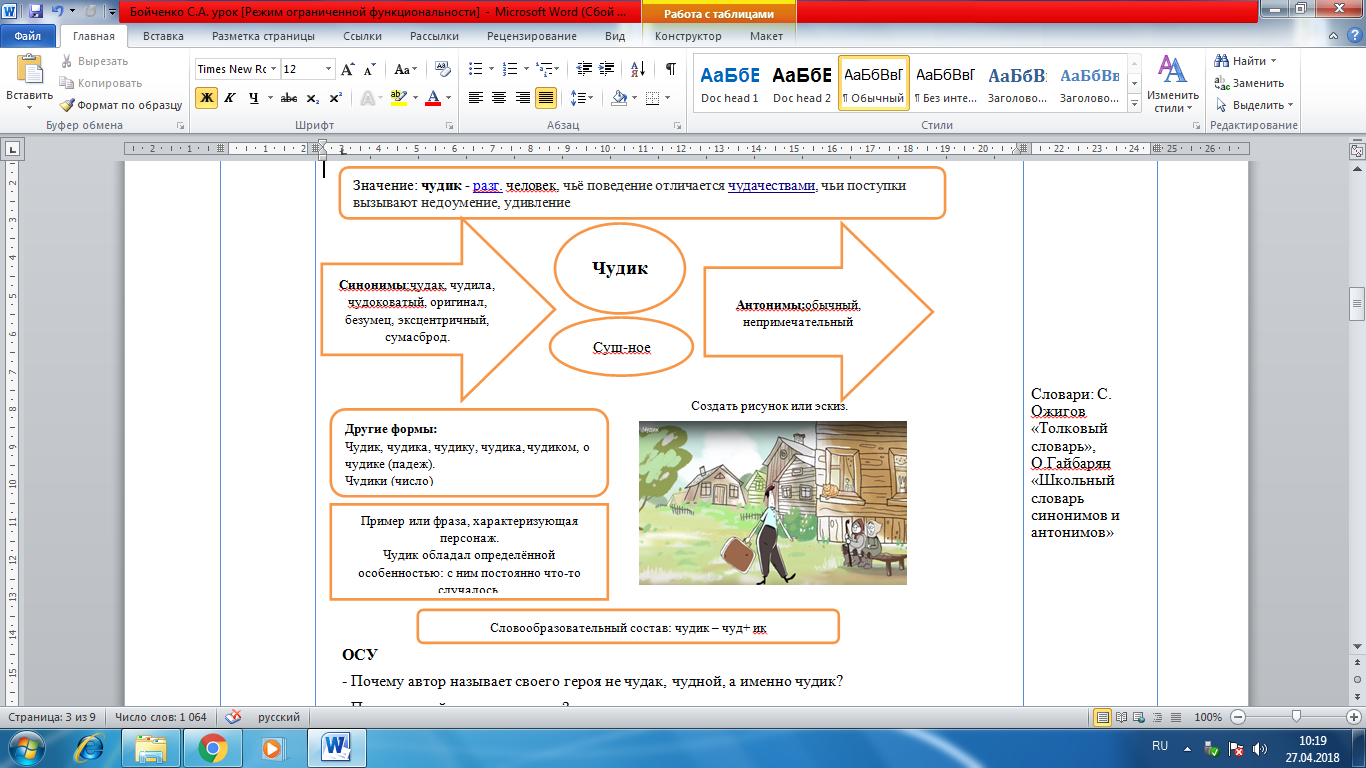      ОСУ- Почему автор называет своего героя не чудак, чудной, а именно чудик?- Почему герой  не имеет имени?Действительно,  автор создал новый тип литературного героя: доброго, искреннего, честного, но не приспособленного к окружающему миру.Исследовательская деятельность. Г. Дифференциация по сложности заданий.Учащиеся, справившиеся с заданием раньше других, подтверждают характеристики цитатами из текста.Задание №2. Цель:8АИ6 анализировать систему образов, структуру  произведения и оформлять своё представление с помощью различных способов свёртывания информации (схемы, таблицы, диаграммы)Вспомним эпизоды рассказа, которые раскрывают характер героя, помогают осознать основную мысль произведения. Для этого выполним следующие задания:1 группа: Используя  приём «Гора истории»,  постройте  композицию рассказа.Базовый уровень.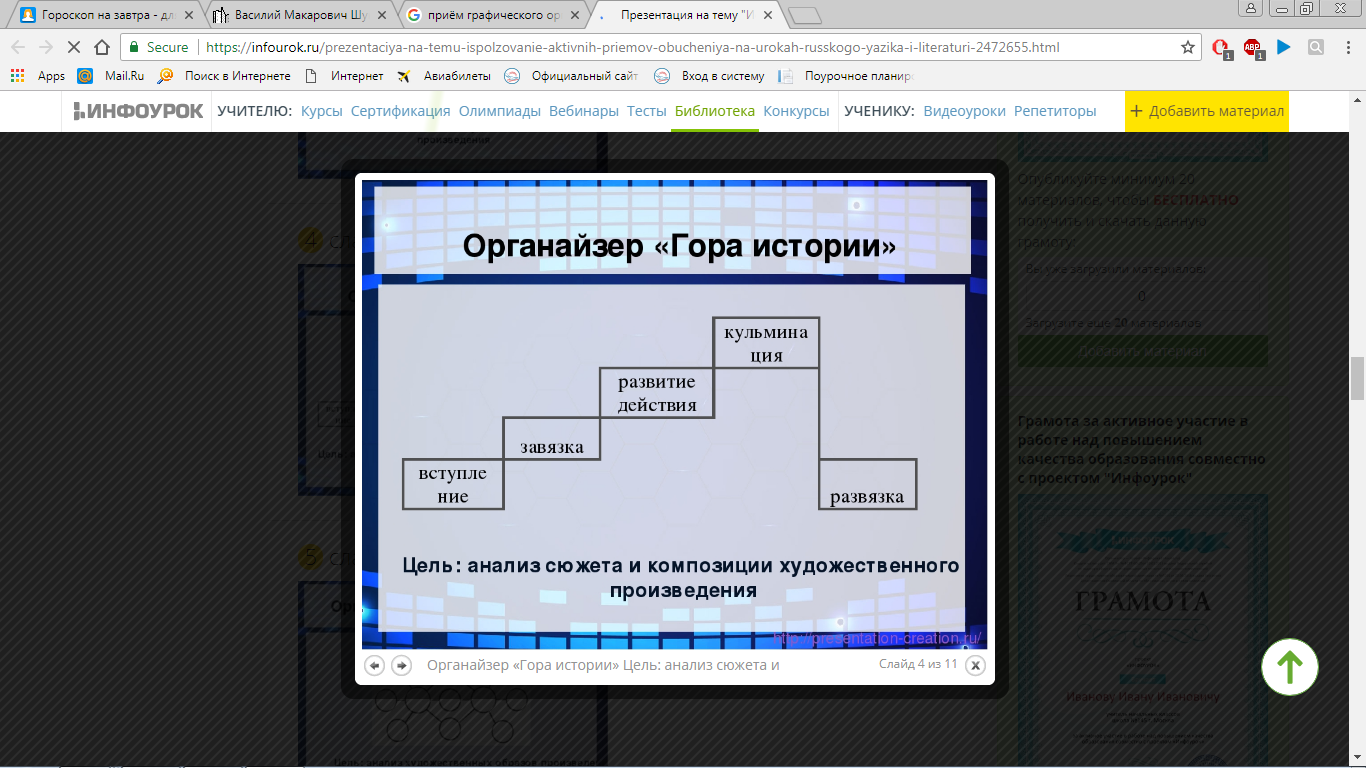 ФО. Дескрипторы: перечисляет основные события, вычленяет композиционные части. 2 группа: используя  приём  «Круги на воде», запишите основных героев и основную мысль,  связанную  с ними. (Поддержка учителя)   Продвинутый уровень.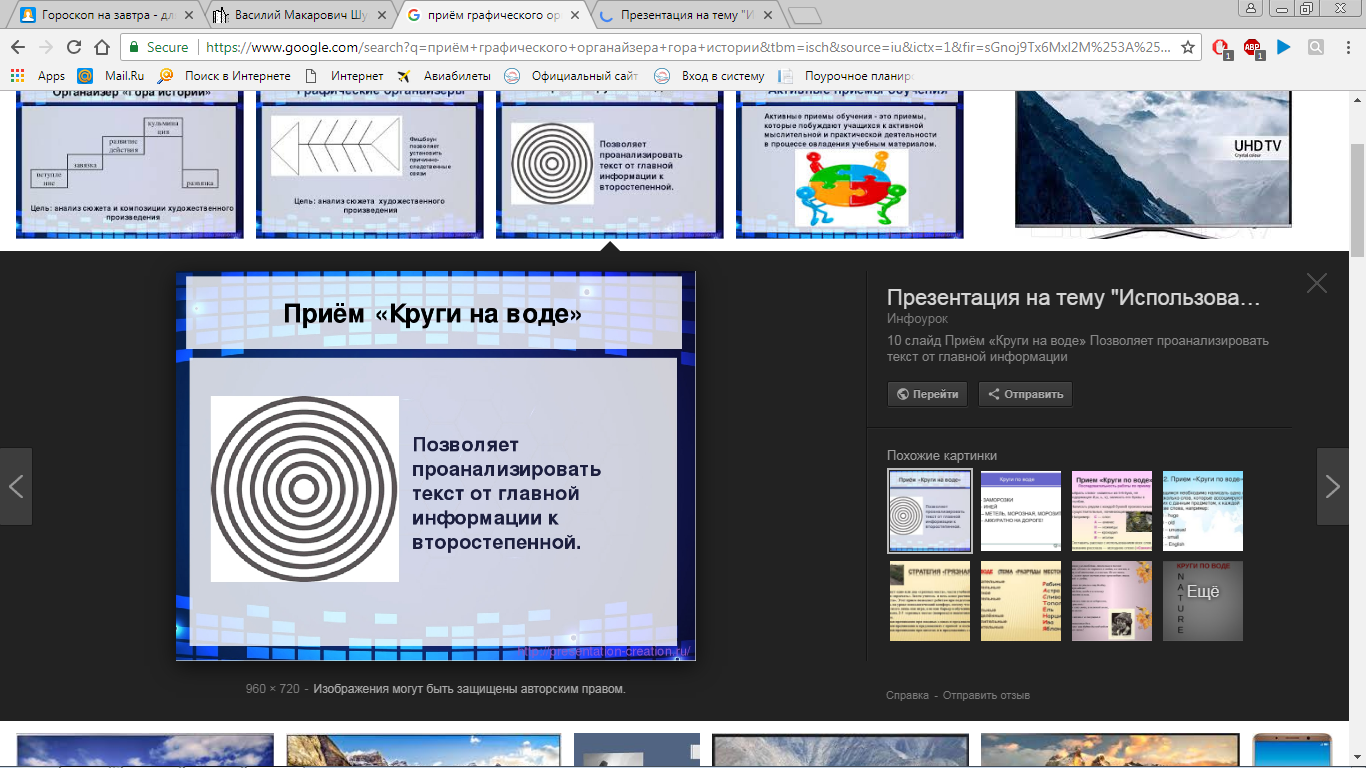 ФО. Дескрипторы: выделяет основных героев, соотносит проступки, мыли, чувства героев с основной мыслью.3 группа: Дайте  характеристику герою, используя приём "Персонаж на стене". При выполнении  данного задания внутри персонажи запишите качества, которые его характеризуют, снаружи составьте  6  вопросов со словом "почему", которые вы  хотели бы задать Чудику.(Поддержка учителя) Высокий уровень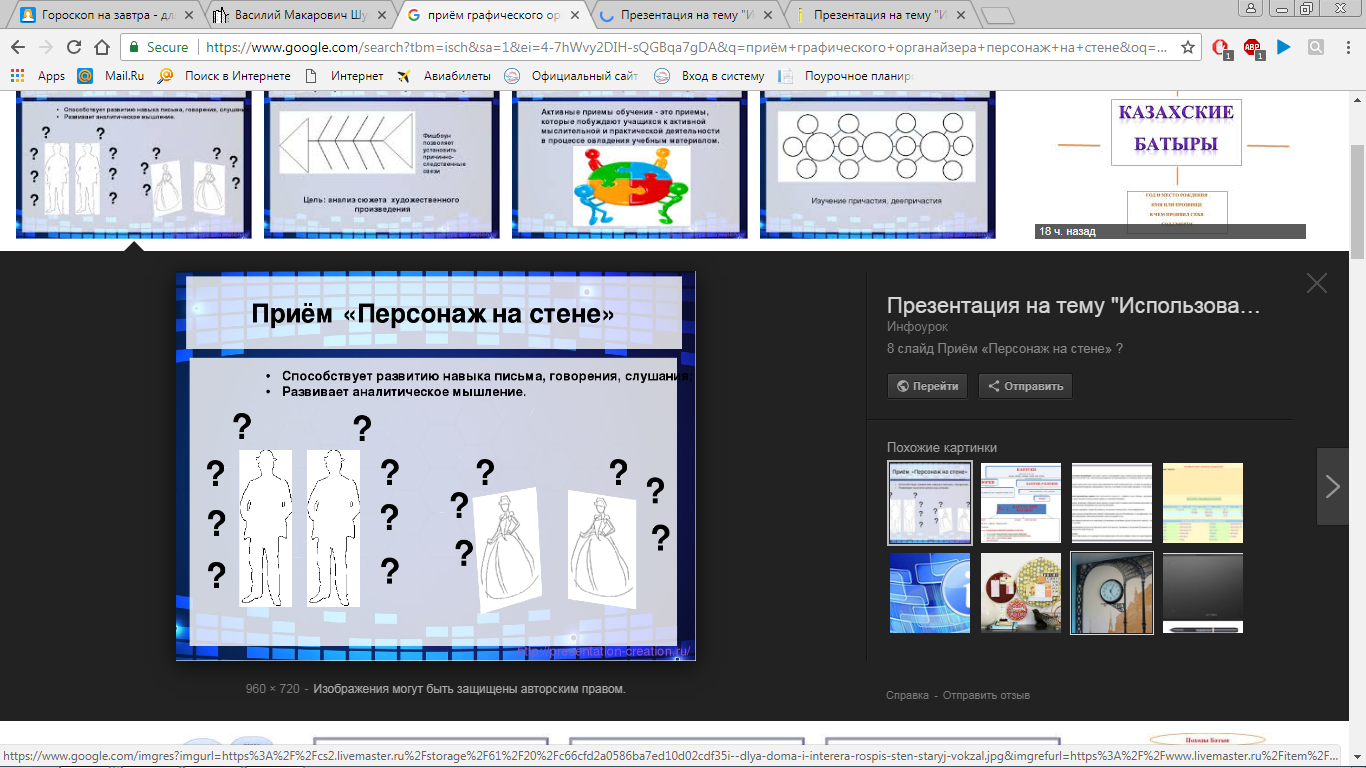 ФО. Дескрипторы: даёт характеристику герою, определяя его внутренние качества, формулирует вопросы высокого порядка.М/ГДля взаимопроверки используется метод «Карусель», при котором каждая из групп анализирует постер предыдущей группы и дописывает, с их точки зрения, необходимую информацию. Данная работа позволит проанализировать учебный продукт каждой группы.ФО  Пишут на стикерах свои мнения о выступлениях групп  методом «Две звезды, одно пожелание». При этом ФО производят  с опорой на дескрипторы.                                                      Задание №3. Просмотрите фрагмент мультфильма по рассказу В.Шукшина "Чудик". Теперь представьте себя в роли Чудика, ребята 3 группы поставят перед вами вопросы, взятые из органайзера "Персонаж на стене", попробуйте ответить на них от лица Чудика. Приём «Горячий стул».ОСС (обратная связь от сверстников)- Почему Чудик поехал на Урал?-Почему поднял пятидесятирублёвую бумажку в магазине?- Почему Чудик говорил брату, что сноха незлая?-Почему Чудик раскрасил коляску?- Почему  спрятался в сарае после подслушанного разговора?-Почему уехал не простившись?-Почему испытывал чувство радости, когда приехал назад, в деревню?Вопросы учителя.- Что вы чувствовали, что представляли, когда отвечали на вопросы от лица персонажа?- Какого литературного героя вам напомнил Чудик? Почему?Задание №4.Напишите пятиминутное эссе "Нужны ли современному обществу чудики?"И. Дифференциация по результату.Обсуждение и формулирование общего вывода.- К какой типологии рассказов (по В.Шукшину) вы бы отнесли рассказ «Чудик»? Аргументируйте свой вывод.Выход на  тему и цели урока.Ребята, на предыдущем уроке вы проанализировали рассказ В.Шукшина «Сельские жители». Изучили  типологию рассказов по В.Шукшину. Давайте вспомним особенности типологии рассказов по В.Шукшину через приём «Внешний и внутренний круг». Учащегося «внешнего круга» вспоминают, какие типы рассказов выделял В.Шукшин и называют особенности каждого типа. Затем учащиеся меняются ролями.Ребята, к сегодняшнему уроку вы прочитали рассказ «Чудик». Прежде чем мы приступим к анализу данного рассказа, выясним, кто такой «чудик», кого называют «чудиком».Задание №1. Цель:8ПО6 давать аргументированный ответ на проблемный вопрос, используя цитаты. Рроанализируйте лексический и словообразовательный состав слова "чудик", используя приём  «Лексический состав».П.Дифференциация по темпу, по ресурсам.Взаимопроверка и взаимооценивание между  парами.ФО     ОСУ- Почему автор называет своего героя не чудак, чудной, а именно чудик?- Почему герой  не имеет имени?Действительно,  автор создал новый тип литературного героя: доброго, искреннего, честного, но не приспособленного к окружающему миру.Исследовательская деятельность. Г. Дифференциация по сложности заданий.Учащиеся, справившиеся с заданием раньше других, подтверждают характеристики цитатами из текста.Задание №2. Цель:8АИ6 анализировать систему образов, структуру  произведения и оформлять своё представление с помощью различных способов свёртывания информации (схемы, таблицы, диаграммы)Вспомним эпизоды рассказа, которые раскрывают характер героя, помогают осознать основную мысль произведения. Для этого выполним следующие задания:1 группа: Используя  приём «Гора истории»,  постройте  композицию рассказа.Базовый уровень.ФО. Дескрипторы: перечисляет основные события, вычленяет композиционные части. 2 группа: используя  приём  «Круги на воде», запишите основных героев и основную мысль,  связанную  с ними. (Поддержка учителя)   Продвинутый уровень.ФО. Дескрипторы: выделяет основных героев, соотносит проступки, мыли, чувства героев с основной мыслью.3 группа: Дайте  характеристику герою, используя приём "Персонаж на стене". При выполнении  данного задания внутри персонажи запишите качества, которые его характеризуют, снаружи составьте  6  вопросов со словом "почему", которые вы  хотели бы задать Чудику.(Поддержка учителя) Высокий уровеньФО. Дескрипторы: даёт характеристику герою, определяя его внутренние качества, формулирует вопросы высокого порядка.М/ГДля взаимопроверки используется метод «Карусель», при котором каждая из групп анализирует постер предыдущей группы и дописывает, с их точки зрения, необходимую информацию. Данная работа позволит проанализировать учебный продукт каждой группы.ФО  Пишут на стикерах свои мнения о выступлениях групп  методом «Две звезды, одно пожелание». При этом ФО производят  с опорой на дескрипторы.                                                      Задание №3. Просмотрите фрагмент мультфильма по рассказу В.Шукшина "Чудик". Теперь представьте себя в роли Чудика, ребята 3 группы поставят перед вами вопросы, взятые из органайзера "Персонаж на стене", попробуйте ответить на них от лица Чудика. Приём «Горячий стул».ОСС (обратная связь от сверстников)- Почему Чудик поехал на Урал?-Почему поднял пятидесятирублёвую бумажку в магазине?- Почему Чудик говорил брату, что сноха незлая?-Почему Чудик раскрасил коляску?- Почему  спрятался в сарае после подслушанного разговора?-Почему уехал не простившись?-Почему испытывал чувство радости, когда приехал назад, в деревню?Вопросы учителя.- Что вы чувствовали, что представляли, когда отвечали на вопросы от лица персонажа?- Какого литературного героя вам напомнил Чудик? Почему?Задание №4.Напишите пятиминутное эссе "Нужны ли современному обществу чудики?"И. Дифференциация по результату.Обсуждение и формулирование общего вывода.- К какой типологии рассказов (по В.Шукшину) вы бы отнесли рассказ «Чудик»? Аргументируйте свой вывод.Выход на  тему и цели урока.Ребята, на предыдущем уроке вы проанализировали рассказ В.Шукшина «Сельские жители». Изучили  типологию рассказов по В.Шукшину. Давайте вспомним особенности типологии рассказов по В.Шукшину через приём «Внешний и внутренний круг». Учащегося «внешнего круга» вспоминают, какие типы рассказов выделял В.Шукшин и называют особенности каждого типа. Затем учащиеся меняются ролями.Ребята, к сегодняшнему уроку вы прочитали рассказ «Чудик». Прежде чем мы приступим к анализу данного рассказа, выясним, кто такой «чудик», кого называют «чудиком».Задание №1. Цель:8ПО6 давать аргументированный ответ на проблемный вопрос, используя цитаты. Рроанализируйте лексический и словообразовательный состав слова "чудик", используя приём  «Лексический состав».П.Дифференциация по темпу, по ресурсам.Взаимопроверка и взаимооценивание между  парами.ФО     ОСУ- Почему автор называет своего героя не чудак, чудной, а именно чудик?- Почему герой  не имеет имени?Действительно,  автор создал новый тип литературного героя: доброго, искреннего, честного, но не приспособленного к окружающему миру.Исследовательская деятельность. Г. Дифференциация по сложности заданий.Учащиеся, справившиеся с заданием раньше других, подтверждают характеристики цитатами из текста.Задание №2. Цель:8АИ6 анализировать систему образов, структуру  произведения и оформлять своё представление с помощью различных способов свёртывания информации (схемы, таблицы, диаграммы)Вспомним эпизоды рассказа, которые раскрывают характер героя, помогают осознать основную мысль произведения. Для этого выполним следующие задания:1 группа: Используя  приём «Гора истории»,  постройте  композицию рассказа.Базовый уровень.ФО. Дескрипторы: перечисляет основные события, вычленяет композиционные части. 2 группа: используя  приём  «Круги на воде», запишите основных героев и основную мысль,  связанную  с ними. (Поддержка учителя)   Продвинутый уровень.ФО. Дескрипторы: выделяет основных героев, соотносит проступки, мыли, чувства героев с основной мыслью.3 группа: Дайте  характеристику герою, используя приём "Персонаж на стене". При выполнении  данного задания внутри персонажи запишите качества, которые его характеризуют, снаружи составьте  6  вопросов со словом "почему", которые вы  хотели бы задать Чудику.(Поддержка учителя) Высокий уровеньФО. Дескрипторы: даёт характеристику герою, определяя его внутренние качества, формулирует вопросы высокого порядка.М/ГДля взаимопроверки используется метод «Карусель», при котором каждая из групп анализирует постер предыдущей группы и дописывает, с их точки зрения, необходимую информацию. Данная работа позволит проанализировать учебный продукт каждой группы.ФО  Пишут на стикерах свои мнения о выступлениях групп  методом «Две звезды, одно пожелание». При этом ФО производят  с опорой на дескрипторы.                                                      Задание №3. Просмотрите фрагмент мультфильма по рассказу В.Шукшина "Чудик". Теперь представьте себя в роли Чудика, ребята 3 группы поставят перед вами вопросы, взятые из органайзера "Персонаж на стене", попробуйте ответить на них от лица Чудика. Приём «Горячий стул».ОСС (обратная связь от сверстников)- Почему Чудик поехал на Урал?-Почему поднял пятидесятирублёвую бумажку в магазине?- Почему Чудик говорил брату, что сноха незлая?-Почему Чудик раскрасил коляску?- Почему  спрятался в сарае после подслушанного разговора?-Почему уехал не простившись?-Почему испытывал чувство радости, когда приехал назад, в деревню?Вопросы учителя.- Что вы чувствовали, что представляли, когда отвечали на вопросы от лица персонажа?- Какого литературного героя вам напомнил Чудик? Почему?Задание №4.Напишите пятиминутное эссе "Нужны ли современному обществу чудики?"И. Дифференциация по результату.Обсуждение и формулирование общего вывода.- К какой типологии рассказов (по В.Шукшину) вы бы отнесли рассказ «Чудик»? Аргументируйте свой вывод.Выход на  тему и цели урока.Ребята, на предыдущем уроке вы проанализировали рассказ В.Шукшина «Сельские жители». Изучили  типологию рассказов по В.Шукшину. Давайте вспомним особенности типологии рассказов по В.Шукшину через приём «Внешний и внутренний круг». Учащегося «внешнего круга» вспоминают, какие типы рассказов выделял В.Шукшин и называют особенности каждого типа. Затем учащиеся меняются ролями.Ребята, к сегодняшнему уроку вы прочитали рассказ «Чудик». Прежде чем мы приступим к анализу данного рассказа, выясним, кто такой «чудик», кого называют «чудиком».Задание №1. Цель:8ПО6 давать аргументированный ответ на проблемный вопрос, используя цитаты. Рроанализируйте лексический и словообразовательный состав слова "чудик", используя приём  «Лексический состав».П.Дифференциация по темпу, по ресурсам.Взаимопроверка и взаимооценивание между  парами.ФО     ОСУ- Почему автор называет своего героя не чудак, чудной, а именно чудик?- Почему герой  не имеет имени?Действительно,  автор создал новый тип литературного героя: доброго, искреннего, честного, но не приспособленного к окружающему миру.Исследовательская деятельность. Г. Дифференциация по сложности заданий.Учащиеся, справившиеся с заданием раньше других, подтверждают характеристики цитатами из текста.Задание №2. Цель:8АИ6 анализировать систему образов, структуру  произведения и оформлять своё представление с помощью различных способов свёртывания информации (схемы, таблицы, диаграммы)Вспомним эпизоды рассказа, которые раскрывают характер героя, помогают осознать основную мысль произведения. Для этого выполним следующие задания:1 группа: Используя  приём «Гора истории»,  постройте  композицию рассказа.Базовый уровень.ФО. Дескрипторы: перечисляет основные события, вычленяет композиционные части. 2 группа: используя  приём  «Круги на воде», запишите основных героев и основную мысль,  связанную  с ними. (Поддержка учителя)   Продвинутый уровень.ФО. Дескрипторы: выделяет основных героев, соотносит проступки, мыли, чувства героев с основной мыслью.3 группа: Дайте  характеристику герою, используя приём "Персонаж на стене". При выполнении  данного задания внутри персонажи запишите качества, которые его характеризуют, снаружи составьте  6  вопросов со словом "почему", которые вы  хотели бы задать Чудику.(Поддержка учителя) Высокий уровеньФО. Дескрипторы: даёт характеристику герою, определяя его внутренние качества, формулирует вопросы высокого порядка.М/ГДля взаимопроверки используется метод «Карусель», при котором каждая из групп анализирует постер предыдущей группы и дописывает, с их точки зрения, необходимую информацию. Данная работа позволит проанализировать учебный продукт каждой группы.ФО  Пишут на стикерах свои мнения о выступлениях групп  методом «Две звезды, одно пожелание». При этом ФО производят  с опорой на дескрипторы.                                                      Задание №3. Просмотрите фрагмент мультфильма по рассказу В.Шукшина "Чудик". Теперь представьте себя в роли Чудика, ребята 3 группы поставят перед вами вопросы, взятые из органайзера "Персонаж на стене", попробуйте ответить на них от лица Чудика. Приём «Горячий стул».ОСС (обратная связь от сверстников)- Почему Чудик поехал на Урал?-Почему поднял пятидесятирублёвую бумажку в магазине?- Почему Чудик говорил брату, что сноха незлая?-Почему Чудик раскрасил коляску?- Почему  спрятался в сарае после подслушанного разговора?-Почему уехал не простившись?-Почему испытывал чувство радости, когда приехал назад, в деревню?Вопросы учителя.- Что вы чувствовали, что представляли, когда отвечали на вопросы от лица персонажа?- Какого литературного героя вам напомнил Чудик? Почему?Задание №4.Напишите пятиминутное эссе "Нужны ли современному обществу чудики?"И. Дифференциация по результату.Обсуждение и формулирование общего вывода.- К какой типологии рассказов (по В.Шукшину) вы бы отнесли рассказ «Чудик»? Аргументируйте свой вывод.Выход на  тему и цели урока.Ребята, на предыдущем уроке вы проанализировали рассказ В.Шукшина «Сельские жители». Изучили  типологию рассказов по В.Шукшину. Давайте вспомним особенности типологии рассказов по В.Шукшину через приём «Внешний и внутренний круг». Учащегося «внешнего круга» вспоминают, какие типы рассказов выделял В.Шукшин и называют особенности каждого типа. Затем учащиеся меняются ролями.Ребята, к сегодняшнему уроку вы прочитали рассказ «Чудик». Прежде чем мы приступим к анализу данного рассказа, выясним, кто такой «чудик», кого называют «чудиком».Задание №1. Цель:8ПО6 давать аргументированный ответ на проблемный вопрос, используя цитаты. Рроанализируйте лексический и словообразовательный состав слова "чудик", используя приём  «Лексический состав».П.Дифференциация по темпу, по ресурсам.Взаимопроверка и взаимооценивание между  парами.ФО     ОСУ- Почему автор называет своего героя не чудак, чудной, а именно чудик?- Почему герой  не имеет имени?Действительно,  автор создал новый тип литературного героя: доброго, искреннего, честного, но не приспособленного к окружающему миру.Исследовательская деятельность. Г. Дифференциация по сложности заданий.Учащиеся, справившиеся с заданием раньше других, подтверждают характеристики цитатами из текста.Задание №2. Цель:8АИ6 анализировать систему образов, структуру  произведения и оформлять своё представление с помощью различных способов свёртывания информации (схемы, таблицы, диаграммы)Вспомним эпизоды рассказа, которые раскрывают характер героя, помогают осознать основную мысль произведения. Для этого выполним следующие задания:1 группа: Используя  приём «Гора истории»,  постройте  композицию рассказа.Базовый уровень.ФО. Дескрипторы: перечисляет основные события, вычленяет композиционные части. 2 группа: используя  приём  «Круги на воде», запишите основных героев и основную мысль,  связанную  с ними. (Поддержка учителя)   Продвинутый уровень.ФО. Дескрипторы: выделяет основных героев, соотносит проступки, мыли, чувства героев с основной мыслью.3 группа: Дайте  характеристику герою, используя приём "Персонаж на стене". При выполнении  данного задания внутри персонажи запишите качества, которые его характеризуют, снаружи составьте  6  вопросов со словом "почему", которые вы  хотели бы задать Чудику.(Поддержка учителя) Высокий уровеньФО. Дескрипторы: даёт характеристику герою, определяя его внутренние качества, формулирует вопросы высокого порядка.М/ГДля взаимопроверки используется метод «Карусель», при котором каждая из групп анализирует постер предыдущей группы и дописывает, с их точки зрения, необходимую информацию. Данная работа позволит проанализировать учебный продукт каждой группы.ФО  Пишут на стикерах свои мнения о выступлениях групп  методом «Две звезды, одно пожелание». При этом ФО производят  с опорой на дескрипторы.                                                      Задание №3. Просмотрите фрагмент мультфильма по рассказу В.Шукшина "Чудик". Теперь представьте себя в роли Чудика, ребята 3 группы поставят перед вами вопросы, взятые из органайзера "Персонаж на стене", попробуйте ответить на них от лица Чудика. Приём «Горячий стул».ОСС (обратная связь от сверстников)- Почему Чудик поехал на Урал?-Почему поднял пятидесятирублёвую бумажку в магазине?- Почему Чудик говорил брату, что сноха незлая?-Почему Чудик раскрасил коляску?- Почему  спрятался в сарае после подслушанного разговора?-Почему уехал не простившись?-Почему испытывал чувство радости, когда приехал назад, в деревню?Вопросы учителя.- Что вы чувствовали, что представляли, когда отвечали на вопросы от лица персонажа?- Какого литературного героя вам напомнил Чудик? Почему?Задание №4.Напишите пятиминутное эссе "Нужны ли современному обществу чудики?"И. Дифференциация по результату.Обсуждение и формулирование общего вывода.- К какой типологии рассказов (по В.Шукшину) вы бы отнесли рассказ «Чудик»? Аргументируйте свой вывод.Выход на  тему и цели урока.Ребята, на предыдущем уроке вы проанализировали рассказ В.Шукшина «Сельские жители». Изучили  типологию рассказов по В.Шукшину. Давайте вспомним особенности типологии рассказов по В.Шукшину через приём «Внешний и внутренний круг». Учащегося «внешнего круга» вспоминают, какие типы рассказов выделял В.Шукшин и называют особенности каждого типа. Затем учащиеся меняются ролями.Ребята, к сегодняшнему уроку вы прочитали рассказ «Чудик». Прежде чем мы приступим к анализу данного рассказа, выясним, кто такой «чудик», кого называют «чудиком».Задание №1. Цель:8ПО6 давать аргументированный ответ на проблемный вопрос, используя цитаты. Рроанализируйте лексический и словообразовательный состав слова "чудик", используя приём  «Лексический состав».П.Дифференциация по темпу, по ресурсам.Взаимопроверка и взаимооценивание между  парами.ФО     ОСУ- Почему автор называет своего героя не чудак, чудной, а именно чудик?- Почему герой  не имеет имени?Действительно,  автор создал новый тип литературного героя: доброго, искреннего, честного, но не приспособленного к окружающему миру.Исследовательская деятельность. Г. Дифференциация по сложности заданий.Учащиеся, справившиеся с заданием раньше других, подтверждают характеристики цитатами из текста.Задание №2. Цель:8АИ6 анализировать систему образов, структуру  произведения и оформлять своё представление с помощью различных способов свёртывания информации (схемы, таблицы, диаграммы)Вспомним эпизоды рассказа, которые раскрывают характер героя, помогают осознать основную мысль произведения. Для этого выполним следующие задания:1 группа: Используя  приём «Гора истории»,  постройте  композицию рассказа.Базовый уровень.ФО. Дескрипторы: перечисляет основные события, вычленяет композиционные части. 2 группа: используя  приём  «Круги на воде», запишите основных героев и основную мысль,  связанную  с ними. (Поддержка учителя)   Продвинутый уровень.ФО. Дескрипторы: выделяет основных героев, соотносит проступки, мыли, чувства героев с основной мыслью.3 группа: Дайте  характеристику герою, используя приём "Персонаж на стене". При выполнении  данного задания внутри персонажи запишите качества, которые его характеризуют, снаружи составьте  6  вопросов со словом "почему", которые вы  хотели бы задать Чудику.(Поддержка учителя) Высокий уровеньФО. Дескрипторы: даёт характеристику герою, определяя его внутренние качества, формулирует вопросы высокого порядка.М/ГДля взаимопроверки используется метод «Карусель», при котором каждая из групп анализирует постер предыдущей группы и дописывает, с их точки зрения, необходимую информацию. Данная работа позволит проанализировать учебный продукт каждой группы.ФО  Пишут на стикерах свои мнения о выступлениях групп  методом «Две звезды, одно пожелание». При этом ФО производят  с опорой на дескрипторы.                                                      Задание №3. Просмотрите фрагмент мультфильма по рассказу В.Шукшина "Чудик". Теперь представьте себя в роли Чудика, ребята 3 группы поставят перед вами вопросы, взятые из органайзера "Персонаж на стене", попробуйте ответить на них от лица Чудика. Приём «Горячий стул».ОСС (обратная связь от сверстников)- Почему Чудик поехал на Урал?-Почему поднял пятидесятирублёвую бумажку в магазине?- Почему Чудик говорил брату, что сноха незлая?-Почему Чудик раскрасил коляску?- Почему  спрятался в сарае после подслушанного разговора?-Почему уехал не простившись?-Почему испытывал чувство радости, когда приехал назад, в деревню?Вопросы учителя.- Что вы чувствовали, что представляли, когда отвечали на вопросы от лица персонажа?- Какого литературного героя вам напомнил Чудик? Почему?Задание №4.Напишите пятиминутное эссе "Нужны ли современному обществу чудики?"И. Дифференциация по результату.Обсуждение и формулирование общего вывода.- К какой типологии рассказов (по В.Шукшину) вы бы отнесли рассказ «Чудик»? Аргументируйте свой вывод.Выход на  тему и цели урока.Ребята, на предыдущем уроке вы проанализировали рассказ В.Шукшина «Сельские жители». Изучили  типологию рассказов по В.Шукшину. Давайте вспомним особенности типологии рассказов по В.Шукшину через приём «Внешний и внутренний круг». Учащегося «внешнего круга» вспоминают, какие типы рассказов выделял В.Шукшин и называют особенности каждого типа. Затем учащиеся меняются ролями.Ребята, к сегодняшнему уроку вы прочитали рассказ «Чудик». Прежде чем мы приступим к анализу данного рассказа, выясним, кто такой «чудик», кого называют «чудиком».Задание №1. Цель:8ПО6 давать аргументированный ответ на проблемный вопрос, используя цитаты. Рроанализируйте лексический и словообразовательный состав слова "чудик", используя приём  «Лексический состав».П.Дифференциация по темпу, по ресурсам.Взаимопроверка и взаимооценивание между  парами.ФО     ОСУ- Почему автор называет своего героя не чудак, чудной, а именно чудик?- Почему герой  не имеет имени?Действительно,  автор создал новый тип литературного героя: доброго, искреннего, честного, но не приспособленного к окружающему миру.Исследовательская деятельность. Г. Дифференциация по сложности заданий.Учащиеся, справившиеся с заданием раньше других, подтверждают характеристики цитатами из текста.Задание №2. Цель:8АИ6 анализировать систему образов, структуру  произведения и оформлять своё представление с помощью различных способов свёртывания информации (схемы, таблицы, диаграммы)Вспомним эпизоды рассказа, которые раскрывают характер героя, помогают осознать основную мысль произведения. Для этого выполним следующие задания:1 группа: Используя  приём «Гора истории»,  постройте  композицию рассказа.Базовый уровень.ФО. Дескрипторы: перечисляет основные события, вычленяет композиционные части. 2 группа: используя  приём  «Круги на воде», запишите основных героев и основную мысль,  связанную  с ними. (Поддержка учителя)   Продвинутый уровень.ФО. Дескрипторы: выделяет основных героев, соотносит проступки, мыли, чувства героев с основной мыслью.3 группа: Дайте  характеристику герою, используя приём "Персонаж на стене". При выполнении  данного задания внутри персонажи запишите качества, которые его характеризуют, снаружи составьте  6  вопросов со словом "почему", которые вы  хотели бы задать Чудику.(Поддержка учителя) Высокий уровеньФО. Дескрипторы: даёт характеристику герою, определяя его внутренние качества, формулирует вопросы высокого порядка.М/ГДля взаимопроверки используется метод «Карусель», при котором каждая из групп анализирует постер предыдущей группы и дописывает, с их точки зрения, необходимую информацию. Данная работа позволит проанализировать учебный продукт каждой группы.ФО  Пишут на стикерах свои мнения о выступлениях групп  методом «Две звезды, одно пожелание». При этом ФО производят  с опорой на дескрипторы.                                                      Задание №3. Просмотрите фрагмент мультфильма по рассказу В.Шукшина "Чудик". Теперь представьте себя в роли Чудика, ребята 3 группы поставят перед вами вопросы, взятые из органайзера "Персонаж на стене", попробуйте ответить на них от лица Чудика. Приём «Горячий стул».ОСС (обратная связь от сверстников)- Почему Чудик поехал на Урал?-Почему поднял пятидесятирублёвую бумажку в магазине?- Почему Чудик говорил брату, что сноха незлая?-Почему Чудик раскрасил коляску?- Почему  спрятался в сарае после подслушанного разговора?-Почему уехал не простившись?-Почему испытывал чувство радости, когда приехал назад, в деревню?Вопросы учителя.- Что вы чувствовали, что представляли, когда отвечали на вопросы от лица персонажа?- Какого литературного героя вам напомнил Чудик? Почему?Задание №4.Напишите пятиминутное эссе "Нужны ли современному обществу чудики?"И. Дифференциация по результату.Обсуждение и формулирование общего вывода.- К какой типологии рассказов (по В.Шукшину) вы бы отнесли рассказ «Чудик»? Аргументируйте свой вывод.Словари: С. Ожигов «Толковый словарь», О.Гайбарян «Школьный словарь синонимов и антонимов»Графические органайзеры "Гора истории", "Круги на воде", "Персонаж на стене"(постеры, маркеры, стикеры)Видео: фрагмент мультфильма "Чудик" по рассказу В.Шукшина.Конец3 минРефлексия. Приём «Три момента»Назовите три лучших момента урока.- самый лучший момент-этап урока;- самый лучший момент «что я сделал на уроке»;- момент урока, который хотелось бы улучшить.Домашнее задание: Все события показаны глазами Чудика. Подготовьтесь к пересказу произведения от имени супруги, брата, снохи. Хорош ли Чудик как муж, брат, деверь?Рефлексия. Приём «Три момента»Назовите три лучших момента урока.- самый лучший момент-этап урока;- самый лучший момент «что я сделал на уроке»;- момент урока, который хотелось бы улучшить.Домашнее задание: Все события показаны глазами Чудика. Подготовьтесь к пересказу произведения от имени супруги, брата, снохи. Хорош ли Чудик как муж, брат, деверь?Рефлексия. Приём «Три момента»Назовите три лучших момента урока.- самый лучший момент-этап урока;- самый лучший момент «что я сделал на уроке»;- момент урока, который хотелось бы улучшить.Домашнее задание: Все события показаны глазами Чудика. Подготовьтесь к пересказу произведения от имени супруги, брата, снохи. Хорош ли Чудик как муж, брат, деверь?Рефлексия. Приём «Три момента»Назовите три лучших момента урока.- самый лучший момент-этап урока;- самый лучший момент «что я сделал на уроке»;- момент урока, который хотелось бы улучшить.Домашнее задание: Все события показаны глазами Чудика. Подготовьтесь к пересказу произведения от имени супруги, брата, снохи. Хорош ли Чудик как муж, брат, деверь?Рефлексия. Приём «Три момента»Назовите три лучших момента урока.- самый лучший момент-этап урока;- самый лучший момент «что я сделал на уроке»;- момент урока, который хотелось бы улучшить.Домашнее задание: Все события показаны глазами Чудика. Подготовьтесь к пересказу произведения от имени супруги, брата, снохи. Хорош ли Чудик как муж, брат, деверь?Рефлексия. Приём «Три момента»Назовите три лучших момента урока.- самый лучший момент-этап урока;- самый лучший момент «что я сделал на уроке»;- момент урока, который хотелось бы улучшить.Домашнее задание: Все события показаны глазами Чудика. Подготовьтесь к пересказу произведения от имени супруги, брата, снохи. Хорош ли Чудик как муж, брат, деверь?Рефлексия. Приём «Три момента»Назовите три лучших момента урока.- самый лучший момент-этап урока;- самый лучший момент «что я сделал на уроке»;- момент урока, который хотелось бы улучшить.Домашнее задание: Все события показаны глазами Чудика. Подготовьтесь к пересказу произведения от имени супруги, брата, снохи. Хорош ли Чудик как муж, брат, деверь?Дополнительная информацияДополнительная информацияДополнительная информацияДополнительная информацияДополнительная информацияДополнительная информацияДополнительная информацияДополнительная информацияДополнительная информацияДифференциация – как вы будете предоставлять больше поддержки? Какие задания вы будете давать более способным ученикам?Дифференциация – как вы будете предоставлять больше поддержки? Какие задания вы будете давать более способным ученикам?Дифференциация – как вы будете предоставлять больше поддержки? Какие задания вы будете давать более способным ученикам?Дифференциация – как вы будете предоставлять больше поддержки? Какие задания вы будете давать более способным ученикам?Оценивание – как вы планируете отслеживать прогресс/знания учащихся?Оценивание – как вы планируете отслеживать прогресс/знания учащихся?Межпредметные связи
Здоровье и безопасность
поддержка ИКТ 
ЦенностиМежпредметные связи
Здоровье и безопасность
поддержка ИКТ 
ЦенностиМежпредметные связи
Здоровье и безопасность
поддержка ИКТ 
ЦенностиДифференциация      1.По уровням сложности заданий.Учащимся будут предложены задания разного уровня сложности:- задания базового уровня на выявление структурных элементов произведения;- задания продвинутого уровня на осмысление идеи произведения;- задания высокого уровня, требующие использование навыков синтеза, анализа с использованием аргументирования.2.По уровню самостоятельной работы с информационными источниками: словари, видео, тексты.3.По темпу:  учителем будет  оказана помощь по запросам учащихся, по мере необходимости будет предоставлено дополнительное время.4. По итогам:предусмотрены задания, одинаковые для всех, но результат  разный в зависимости от сильных и слабых сторон учащихся.5.Диалог, оказание поддержки:  в процессе групповой работы идет совместное обсуждение, обмен мнениями, диалог.6.Оценивание: на протяжении урока предусмотрена обратная связь, которую будет осуществлять как учитель, так и учащиеся, оценивание будет произведено по дескрипторам. Дифференциация      1.По уровням сложности заданий.Учащимся будут предложены задания разного уровня сложности:- задания базового уровня на выявление структурных элементов произведения;- задания продвинутого уровня на осмысление идеи произведения;- задания высокого уровня, требующие использование навыков синтеза, анализа с использованием аргументирования.2.По уровню самостоятельной работы с информационными источниками: словари, видео, тексты.3.По темпу:  учителем будет  оказана помощь по запросам учащихся, по мере необходимости будет предоставлено дополнительное время.4. По итогам:предусмотрены задания, одинаковые для всех, но результат  разный в зависимости от сильных и слабых сторон учащихся.5.Диалог, оказание поддержки:  в процессе групповой работы идет совместное обсуждение, обмен мнениями, диалог.6.Оценивание: на протяжении урока предусмотрена обратная связь, которую будет осуществлять как учитель, так и учащиеся, оценивание будет произведено по дескрипторам. Дифференциация      1.По уровням сложности заданий.Учащимся будут предложены задания разного уровня сложности:- задания базового уровня на выявление структурных элементов произведения;- задания продвинутого уровня на осмысление идеи произведения;- задания высокого уровня, требующие использование навыков синтеза, анализа с использованием аргументирования.2.По уровню самостоятельной работы с информационными источниками: словари, видео, тексты.3.По темпу:  учителем будет  оказана помощь по запросам учащихся, по мере необходимости будет предоставлено дополнительное время.4. По итогам:предусмотрены задания, одинаковые для всех, но результат  разный в зависимости от сильных и слабых сторон учащихся.5.Диалог, оказание поддержки:  в процессе групповой работы идет совместное обсуждение, обмен мнениями, диалог.6.Оценивание: на протяжении урока предусмотрена обратная связь, которую будет осуществлять как учитель, так и учащиеся, оценивание будет произведено по дескрипторам. Дифференциация      1.По уровням сложности заданий.Учащимся будут предложены задания разного уровня сложности:- задания базового уровня на выявление структурных элементов произведения;- задания продвинутого уровня на осмысление идеи произведения;- задания высокого уровня, требующие использование навыков синтеза, анализа с использованием аргументирования.2.По уровню самостоятельной работы с информационными источниками: словари, видео, тексты.3.По темпу:  учителем будет  оказана помощь по запросам учащихся, по мере необходимости будет предоставлено дополнительное время.4. По итогам:предусмотрены задания, одинаковые для всех, но результат  разный в зависимости от сильных и слабых сторон учащихся.5.Диалог, оказание поддержки:  в процессе групповой работы идет совместное обсуждение, обмен мнениями, диалог.6.Оценивание: на протяжении урока предусмотрена обратная связь, которую будет осуществлять как учитель, так и учащиеся, оценивание будет произведено по дескрипторам. На основе дескрипторовНа основе взаимооценивания учащихся «Две звезды и одно пожелание»На основе самооценивания результатов работы на урокеИндивидуальные ответы на вопросыРефлексияНа основе дескрипторовНа основе взаимооценивания учащихся «Две звезды и одно пожелание»На основе самооценивания результатов работы на урокеИндивидуальные ответы на вопросыРефлексия1.Межпредметные связи: связь литературы с кинематографией.2. Здоровьесберегающие технологии:- активные виды деятельности;-   выполнение санитарных норм; - создание благоприятной эмоциональной обстановки в  классе;- личностно-ориентированный подход к детям;- продолжение работы над формированием правильной осанки.3.Поддержка ИКТ: использование нарезки из мультфильма (видеоролик).4.Ценности: воспитание толерантной личности, способной доброжелательно, с пониманием относиться к другим людям.1.Межпредметные связи: связь литературы с кинематографией.2. Здоровьесберегающие технологии:- активные виды деятельности;-   выполнение санитарных норм; - создание благоприятной эмоциональной обстановки в  классе;- личностно-ориентированный подход к детям;- продолжение работы над формированием правильной осанки.3.Поддержка ИКТ: использование нарезки из мультфильма (видеоролик).4.Ценности: воспитание толерантной личности, способной доброжелательно, с пониманием относиться к другим людям.1.Межпредметные связи: связь литературы с кинематографией.2. Здоровьесберегающие технологии:- активные виды деятельности;-   выполнение санитарных норм; - создание благоприятной эмоциональной обстановки в  классе;- личностно-ориентированный подход к детям;- продолжение работы над формированием правильной осанки.3.Поддержка ИКТ: использование нарезки из мультфильма (видеоролик).4.Ценности: воспитание толерантной личности, способной доброжелательно, с пониманием относиться к другим людям.РефлексияБыли ли цели обучения/урока достижимыми? Чему сегодня научились учащиеся?Какой была атмосфера обучения? Успешными ли были задания по установлению различий между учащимися? Придерживался ли я временного графика? Какие отступления от плана я сделал и почему?РефлексияБыли ли цели обучения/урока достижимыми? Чему сегодня научились учащиеся?Какой была атмосфера обучения? Успешными ли были задания по установлению различий между учащимися? Придерживался ли я временного графика? Какие отступления от плана я сделал и почему?Используйте это место для записи ваших наблюдений по уроку. Ответьте на вопросы о вашем уроке, написанные в левом столбике.Цели обучения реалистичны и достижимы учениками в соответствии с их уровнем успеваемости. Ориентированы на получение новых знаний и применение их в жизни. Прослеживаются новые подходы в преподавании: стратегии критического мышления, приёмы и формы оценивания, применение ИКТ, дифференциация заданий.Используйте это место для записи ваших наблюдений по уроку. Ответьте на вопросы о вашем уроке, написанные в левом столбике.Цели обучения реалистичны и достижимы учениками в соответствии с их уровнем успеваемости. Ориентированы на получение новых знаний и применение их в жизни. Прослеживаются новые подходы в преподавании: стратегии критического мышления, приёмы и формы оценивания, применение ИКТ, дифференциация заданий.Используйте это место для записи ваших наблюдений по уроку. Ответьте на вопросы о вашем уроке, написанные в левом столбике.Цели обучения реалистичны и достижимы учениками в соответствии с их уровнем успеваемости. Ориентированы на получение новых знаний и применение их в жизни. Прослеживаются новые подходы в преподавании: стратегии критического мышления, приёмы и формы оценивания, применение ИКТ, дифференциация заданий.Используйте это место для записи ваших наблюдений по уроку. Ответьте на вопросы о вашем уроке, написанные в левом столбике.Цели обучения реалистичны и достижимы учениками в соответствии с их уровнем успеваемости. Ориентированы на получение новых знаний и применение их в жизни. Прослеживаются новые подходы в преподавании: стратегии критического мышления, приёмы и формы оценивания, применение ИКТ, дифференциация заданий.Используйте это место для записи ваших наблюдений по уроку. Ответьте на вопросы о вашем уроке, написанные в левом столбике.Цели обучения реалистичны и достижимы учениками в соответствии с их уровнем успеваемости. Ориентированы на получение новых знаний и применение их в жизни. Прослеживаются новые подходы в преподавании: стратегии критического мышления, приёмы и формы оценивания, применение ИКТ, дифференциация заданий.Используйте это место для записи ваших наблюдений по уроку. Ответьте на вопросы о вашем уроке, написанные в левом столбике.Цели обучения реалистичны и достижимы учениками в соответствии с их уровнем успеваемости. Ориентированы на получение новых знаний и применение их в жизни. Прослеживаются новые подходы в преподавании: стратегии критического мышления, приёмы и формы оценивания, применение ИКТ, дифференциация заданий.Используйте это место для записи ваших наблюдений по уроку. Ответьте на вопросы о вашем уроке, написанные в левом столбике.Цели обучения реалистичны и достижимы учениками в соответствии с их уровнем успеваемости. Ориентированы на получение новых знаний и применение их в жизни. Прослеживаются новые подходы в преподавании: стратегии критического мышления, приёмы и формы оценивания, применение ИКТ, дифференциация заданий.РефлексияБыли ли цели обучения/урока достижимыми? Чему сегодня научились учащиеся?Какой была атмосфера обучения? Успешными ли были задания по установлению различий между учащимися? Придерживался ли я временного графика? Какие отступления от плана я сделал и почему?РефлексияБыли ли цели обучения/урока достижимыми? Чему сегодня научились учащиеся?Какой была атмосфера обучения? Успешными ли были задания по установлению различий между учащимися? Придерживался ли я временного графика? Какие отступления от плана я сделал и почему?Итоговое оцениваниеНазовите два наиболее успешных момента (как преподавания, так и учения)?1:2:Назовите два момента, которые бы способствовали улучшению урока (как преподавания, так и учения)?1: 2:Что нового я узнал о классе и его отдельных учащихся и как это отразится на проведении моего следующего урока?Итоговое оцениваниеНазовите два наиболее успешных момента (как преподавания, так и учения)?1:2:Назовите два момента, которые бы способствовали улучшению урока (как преподавания, так и учения)?1: 2:Что нового я узнал о классе и его отдельных учащихся и как это отразится на проведении моего следующего урока?Итоговое оцениваниеНазовите два наиболее успешных момента (как преподавания, так и учения)?1:2:Назовите два момента, которые бы способствовали улучшению урока (как преподавания, так и учения)?1: 2:Что нового я узнал о классе и его отдельных учащихся и как это отразится на проведении моего следующего урока?Итоговое оцениваниеНазовите два наиболее успешных момента (как преподавания, так и учения)?1:2:Назовите два момента, которые бы способствовали улучшению урока (как преподавания, так и учения)?1: 2:Что нового я узнал о классе и его отдельных учащихся и как это отразится на проведении моего следующего урока?Итоговое оцениваниеНазовите два наиболее успешных момента (как преподавания, так и учения)?1:2:Назовите два момента, которые бы способствовали улучшению урока (как преподавания, так и учения)?1: 2:Что нового я узнал о классе и его отдельных учащихся и как это отразится на проведении моего следующего урока?Итоговое оцениваниеНазовите два наиболее успешных момента (как преподавания, так и учения)?1:2:Назовите два момента, которые бы способствовали улучшению урока (как преподавания, так и учения)?1: 2:Что нового я узнал о классе и его отдельных учащихся и как это отразится на проведении моего следующего урока?Итоговое оцениваниеНазовите два наиболее успешных момента (как преподавания, так и учения)?1:2:Назовите два момента, которые бы способствовали улучшению урока (как преподавания, так и учения)?1: 2:Что нового я узнал о классе и его отдельных учащихся и как это отразится на проведении моего следующего урока?Итоговое оцениваниеНазовите два наиболее успешных момента (как преподавания, так и учения)?1:2:Назовите два момента, которые бы способствовали улучшению урока (как преподавания, так и учения)?1: 2:Что нового я узнал о классе и его отдельных учащихся и как это отразится на проведении моего следующего урока?Итоговое оцениваниеНазовите два наиболее успешных момента (как преподавания, так и учения)?1:2:Назовите два момента, которые бы способствовали улучшению урока (как преподавания, так и учения)?1: 2:Что нового я узнал о классе и его отдельных учащихся и как это отразится на проведении моего следующего урока?